ST. TIMOTHY LUTHERAN CHURCHMAUNDY THURSDAYApril 9, 2020 – 7:00 p.m.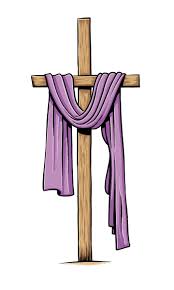 Welcome The Holy Spirit calls us together as the people of God.*IntroductionP:  With nightfall our Lenten observance comes to an end, and we gather with Christians around the world to celebrate the Three Days of Jesus’ death and resurrection.  At the heart of the Maundy Thursday liturgy is Jesus’ commandment to love one another.  As Jesus washed the feet of his disciples, we are called to follow his example as we humbly care for one another, especially the poor and the unloved.  At the Lord’s table we remember Jesus’ sacrifice of his life, even as we are called to offer ourselves in love for the life of the world.*Confession and ForgivenessP:  Friends in Christ, in this Lenten season we have heard our Lord’s call to struggle against sin, death, and the devil – all that keeps us from loving God and each other.  This is the struggle to which we were called at baptism.  Within the community of the church, God never wearies of forgiving sin and giving the peace of reconciliation.  On this night let us confess our sin against God and our neighbor, and enter the celebration of the great Three Days reconciled with God and with one another.Silence is kept for reflection.* C:  Amen. P:  Most Merciful God,C:  We confess that we are captive to sin and cannot free ourselves.  We have sinned against you in thought, word, and deed, by what we have done and by what we have left undone.  We have not loved you with our whole heart; we have not loved our neighbors as ourselves.  For the sake of your Son, Jesus Christ, have mercy on us.  Forgive us, renew us, and lead us, so that we may delight in your will and walk in your ways, to the glory of your holy name.  Amen.P:  God, who is rich in mercy, loved us even when we were dead in sin, and made us alive together with Christ. By grace you have been saved. In the name of ☩ Jesus Christ, your sins are forgiven. Almighty God strengthens you with power through the Holy Spirit, that Christ may live in your hearts through faith.C:  Amen.*Prayer of the Day Holy God, source of all love, on the night of his betrayal, Jesus gave us a new commandment, to love one another as he loves us. Write this commandment in our hearts, and give us the will to serve others as he was the servant of all, your Son, Jesus Christ, our Savior and Lord, who lives and reigns with you and the Holy Spirit, one God, now and forever.Amen*Opening Hymn                               Take My Life/Holiness                   https://www.youtube.com/watch?v=uHeEytocJVYFirst Reading                                    Exodus 12:1-4, 11-14                                 https://bible.oremus.org/?ql=453276325Psalm 116:1-2, 12-19    https://bible.oremus.org/?ql=453276365Special Music                                          Lord, Have Mercy                        https://www.youtube.com/watch?v=DjPrIVKlvsMSecond Reading			      1 Corinthians 11:23-26                                 https://bible.oremus.org/?ql=453276433*Gospel                                         John 13:1-17 & 31b-35                                 https://bible.oremus.org/?ql=453276513Homily       		                                 Pastor Ivy Gauvin              http://www.sttimothybemus.com/sunday-sermon.html*Sermon Song                     O Sacred Head, Now Wounded                   https://www.youtube.com/watch?v=UgkVTtT-0xg*Apostles’ Creed 	I believe in God, the Father almighty,		Creator of heaven and earth.	I believe in Jesus Christ, God’s only son, our Lord.  		Who was conceived by the Holy Spirit, 			born of the virgin Mary, suffered under Pontius 		Pilate, was crucified, died and was buried.  		He descended to the dead.  On the third day he 		rose again; He ascended into heaven,		He is seated at the right hand of the Father and		He will come to judge the living and the dead.	I believe in the Holy Spirit, the holy catholic church, 		The communion of saints, the forgiveness of sins,		The resurrection of the body, and the life 		everlasting.     Amen.*Prayers of the Church  http://www.sttimothybemus.com/prayers-of-the-church.html*Sharing God’s Peace   Offering – Thank you for mailing in your offering. Special Music                                  Lord, I Need You   https://www.youtube.com/results?search_query=lord+i+need+you+matt+maher*Offertory PrayerGod of glory, receive these gifts and the offering of our lives.  As Jesus was lifted up from the earth, draw us to your heart in the midst of this world, that all creation may be brought from bondage to freedom, from darkness to light, and from death to life; through Jesus Christ, our Savior and Lord.  Amen.* Lord’s PrayerOur Father, who art in heaven, hallowed be thy name, thy kingdom come, thy will be done, on earth as it is in heaven. Give us this day our daily bread; and forgive us our trespasses, as we forgive those who trespass against us; and lead us not into temptation, but deliver us from evil.For thine is the kingdom, and the power, and the glory, forever and ever.  Amen.Stripping of the AltarHymn #353 ELW                                   “Were You There”                 https://www.youtube.com/watch?v=fpSScICWJ9M- - - - - - - - - - - - - - - - - - - - - - - - - - - - - - - - - - - On this solemn night there is no benediction at the close of the service.  The altar is stripped and, as the final hymn is sung, the lights are dimmed.  Only the cross remains illuminated.  We leave in silence.  Our benediction will be received in joy on Easter morning.  - - - - - - - - - - - - - - - - - - - - - - - - - - - - - - - - - - - Prayer Concerns:   Avis West, George and Janet Balcom, Maj-Britt Traynor, Beverly Klang, Trudy Fetzner, Thom Shagla, Matt Isaacson, Ron Simpson, Dan Kelly, Lori Erickson, John Gingrass, David Johnson, Shirley Meyers, Inara Ledder,  Dick Starks, Grace Alessi, Tim O’Brien, Gretta Kettle,  Pat & Maureen Kibbe, Sarah Van Staalduinen, Mabel Tranum, Bryan Brown, , Jim Doherty, Karen Brown, Norm Platnick, Jerry Bruinsma, and Bonnie Christoferson.  People serving in the military, including Ben Wickerham and Jeffrey Clauson, and their families, those caught up in persecution, violence and war and all children, that the love of Christ may reach them through all of us who have resources to love, protect, pray and provide for them.